OLLI at Duke   Fall 2015
Kris Door,  lecturer        kristinedoor.com
North Carolina Museum of Art Lectures  		Tuesdays 11:00-12:30
Da Vinci and Escher; the Science of ArtLecture 3	     November 10: Perspective, Distortion, Metamorphosis
SLIDE LISTHistory of PerspectiveFresco wall painting in a cubiculum (bedroom) from the Villa of P. Fannius Synistor at Boscoreale, c. 40–30 B.C. Metropolitan Museum of ArtRoman frescos from Boscoreale, 43–30 B C  Metropolitan Museum of ArtCircle of the Berlinghieri Family, Madonna and Child, 1230–1240, tempera and gold             leaf on panel  NCMAGiotto di Bondone, Legend of St Joachim, Meeting at the Golden Gate, 1305  Arena ChapelBaptistery of FlorenceCompetition panels 1401: Brunelleschi's Sacrifice		Ghiberti's SacrificePantheon, RomeBrunelleschi perspective system, c.1413Masaccio, Tribute Money, c.1426–1428, fresco, Brancacci Chapel, Santa Maria del Carmine, Florence Masaccio,  Trinità, 1427  fresco,  Santa Maria Novella, FlorenceAlberti, The Art of Painting, 1435            a simple 1-point perspective system based upon a unit 1/3 times the height of a human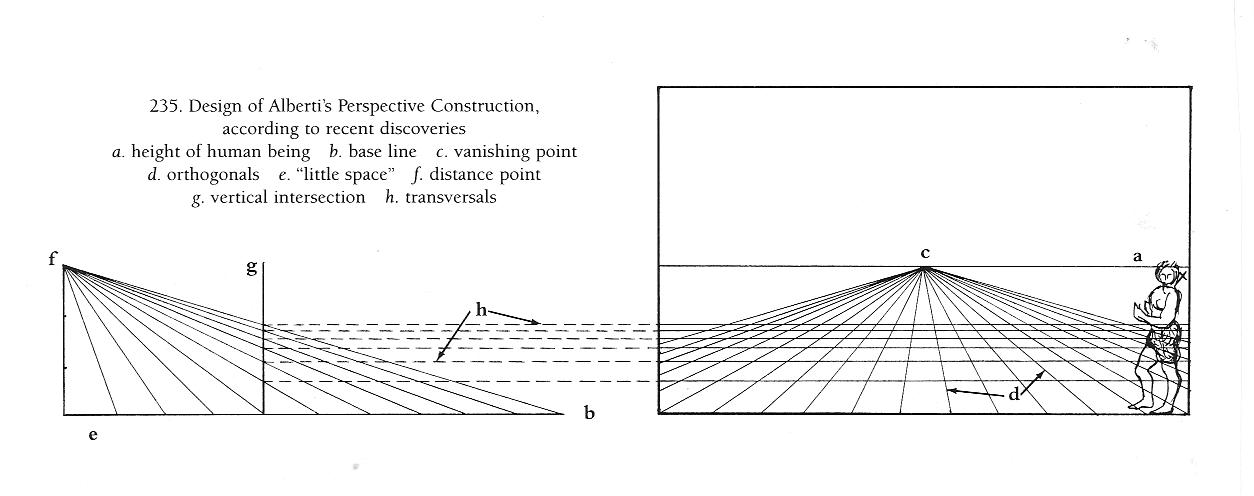 "picture window" of Renaissance vision--through perspective (linear and atmospheric) and  chiaroscuro (shading)Lorenzo Ghiberti,  Jacob & Esau, Panel for Gates of Paradise, 1425–52            gilt bronze     Museo dell’Opera del Duomo, FlorenceLeonardo da Vinci, Last Supper, 1494-1498, tempera on gesso, pitch and mastic,  Santa Maria delle Grazie,  MilanRaphael, School of Athens (Philosophy) 1510-1511, Vatican Apartments, RomeForeshorteningAndrea Mantegna, The Lamentation over the Dead Christ, c. 1480 tempera on canvas            Pinacoteca di Brera, Milan Camera degli Sposi, ceiling, 1465-74, Ducal Palace, MantuaLeonardo Da Vinci, The Virgin of the Rocks, Louvre version, c.1483-86M.C. Escher, Self Portrait in a Chair, 1920 Woodcut.Northern Renaissance PerspectiveMaster of the Latour d'Auvergne Triptych, The Annunciation,  c.1497  oil on panel   NCMAAlbrecht Durer, Draughtsman Drawing a Recumbent Woman, 1525  WoodcutAlbrecht Durer, Draughtsman Drawing a Lute, 1525  EngravingPerspective and foreshortening as symbol Filippino Lippi, Madonna and Child in Majesty with Saints, c. 1478- 86, UffiziBernardino Lanino, Madonna & Child Enthroned with Saints and Donors, 1552  Oil    	on panel   NCMA Perspective manipulated; Mannerism and BaroqueTitian, Pesaro Madonna, 1519–15 Oil on canvas, Santa Maria Gloriosa dei Frari, Venice	Tintoretto, The Last Supper, 1592-94, Oil on canvas  San Giorgia Maggiore, Venice Domenico Tintoretto, Italian, The Rising  of Lazarus, 1585-90, Oil on Canvas   NCMAJaume Plensa, Together and Mist (2014) Installation view  San Giorgio Maggiore (2015)Andrea Pozzo, painted ceiling in the Church of St. Ignazio, Rome 1685-94AnamorphosisLeonardo da Vinci, Anamorphosis, study of eye, with juvenile face, Codex Atlanticus, Hans Holbein the Younger, The Ambasadors,1533, Oil on oak, National Gallery, LondonExample of mirror anamorphosisPlane anamorphosis by Jean Francois Niceron, 1638.M.C. Escher, Balcony, lithograph, 1945Carel Fabritius, View of Deft, 1652, Oil on canvas National Gallery, LondonSamuel Dirksz van Hoogstraten, View of a Corridor, Dyrham Park, 1662Pieter de Hooch, The Fireside, c. 1670-1675, oil on canvas  NCMA Samuel Dirksz van Hoogstraten, A Peepshow with Views of the Interior of a Dutch House, 1655-60  National Gallery, LondonReflection as a ThemeJan van Eyck, Portrait of Giovanni Arnolfini & his Wife, 1434 oil on oak, National Gallery, LondonParmigianino, Self-portrait in a Convex Mirror, c. 1523–1524, Kunsthistorisches Museum, ViennaM.C. Escher, Hand with Reflecting Sphere, 1935,  lithograph. Pieter Claesz, Vanitas Still Life with Self-Portrait, 1628  National Museum, NurembergJacques de Gheyn II, Vanitas Still Life, 1603 oil on wood Metropolitan Museum M.C. Escher, Eye, 1946 mezzotint, 7th and final stage MetamorphosisM.C. Escher, Sky and Water I,  1938 woodcut. Giuseppe Arcimboldo, The Four Seasons, oil on canvas    LouvreRalph Helmick, Stuart Schechter, Rample, 2003  NCMABernini, Apollo and Daphne, c. 1622 Borghese Gallery, Rome